Subvention aux communes pour l'établissement d'infrastructures sportives « Sport de rue »Sport de rue - Grille d'analyse1.	Nom de la commune2.	Personne de contact et coordonnées	Nom – Prénom :	Fonction :	Adresse :	 : 	Courriel :Subvention sollicitée :3.	Taille de la commune4.	Caractéristiques sociologiques du quartierStructure de la population :Associations culturelles, sportives, sociales présentes :   Oui / NonNombre : ..............Indiquez leur nom et l’objet de leur action :Logements sociaux :  Oui / NonNombre : ..............Nombre d’habitants : ..............Autres implantations sociales :Actions spécifiques menées :5.	Qualité et opportunité du projetDescription du projet :Lieu d'implantation :Justification du choix :Envisagez-vous l’engagement et/ou la formation d’animateurs de quartier ?6.	Programme social de la communeExistence d’un Plan de cohésion sociale (PCS) :	Oui / NonExpliquez les actions développées dans le cadre de PCS :Existence d’une coordination locale ou intercommunale :  Oui / NonAssistants sociaux :  Oui / Non	Nombre : ..............Autorité(s) responsable(s) : ..............Educateurs de rue :  Oui / Non	Nombre : ..............Autorité(s) responsable(s) : ..............Actions spécifiques menées ou à mener dans ce quartier au départ de l’infrastructure « Sport de rue » :	Département de l’Action socialeDirection de la Cohésion socialeAvenue Bovesse, 100B-5100 JAMBESTél. : +32 (0)81 32 73 45Fax : +32 (0)81 32 73 99dics@spw.wallonie.beDépartement des Infrastructures subsidiéesINFRASPORTSBoulevard du Nord, 8B-5000 NamurTél. : +32 (0)81 77 20 00Fax : +32 (0)81 77 38 88Commune de- moins de 10.000 habitants- de 10 à 20.000 habitants- de 20 à 30.000 habitants- de 30 à 50.000 habitants- au-delà de 50.000 habitants        %        %JeunesPersonnes âgéesChômeursBénéficiaires du RISPersonnes activesFamilles monoparentales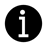 ContactDépartement de l’Action socialeDirection de la Cohésion socialeAvenue Bovesse, 100B-5100 NamurVotre gestionnaireDirection de la Cohésion socialeTél. : 081 32 73 45dics@spw.wallonie.be  Votre demandeNuméro :Nos références :VOS ANNEXESCadre légal